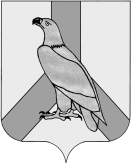 АДМИНИСТРАЦИЯДАЛЬНЕРЕЧЕНСКОГО ГОРОДСКОГО ОКРУГАПРИМОРСКОГО КРАЯПОСТАНОВЛЕНИЕ   «14» января 2022г          г. Дальнереченск                                  № 17-паО присвоении Индивидуальному предпринимателю  Таран Дмитрию Анатольевичу статус топливоснабжающей организации для снабжения населения Дальнереченскогогородского округа твердым топливом (дровами)В соответствии с Федеральным законом Российской Федерации от 06 октября . № 131-ФЗ «Об общих принципах организации местного самоуправления в Российской Федерации», на основании Устава Дальнереченского городского округа, постановления администрации Дальнереченского городского округа от 15 ноября 2019 года № 852 «Об утверждении Порядка организации снабжения населения Дальнереченского городского округа твердым топливом (дровами)», постановления администрации Дальнереченского городского округа от 20 декабря 2019 года № 1006 «Об утверждении Порядка определения топливоснабжающей организации для снабжения населения Дальнереченского городского округа твердым топливом (дровами), постановления администрации Дальнереченского городского округа от 24 декабря 2020 № 1085-па «О создании комиссии для проведения конкурса по определению топливоснабжающей организации для снабжения населения Дальнереченского городского округа твердым топливом (дровами), постановления администрации Дальнереченского городского округа от 24 декабря  2020 № 1084-па «О проведении конкурса определению топливоснабжающей организации для снабжения населения Дальнереченского городского округа твердым топливом (дровами)», в целях обеспечения населения Дальнереченского городского округа, проживающего в жилых домах с печным отоплением, твердым топливом (дровами), администрация Дальнереченского городского округаПОСТАНОВЛЯЕТ:Присвоить Индивидуальному предпринимателю Таран Дмитрию Анатольевичу статус топливоснабжающей организации для снабжения населения Дальнереченского городского округа твердым топливом (дровами).2. Организационно-информационному отделу администрации Дальнереченского городского округа  настоящее постановление разместить на официальном сайте Дальнереченского городского округа.3. Постановление вступает в силу со дня его подписания.И.о. главы Дальнереченского городского округа                                                                              Н.Е. Фесюк